First name, LAST NAME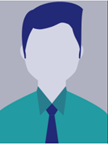 PositionMobile phoneEmail addressPostal addressZip code, city, countryCompany website Short biography of the participantDescriptionDescriptionDescriptionDescription* Il s’agit d’interventions (environ 5 minutes) sur l’une des (ou plusieurs) session(s) sectorielle(s) [eau/assainissement, déchets, technologies de décarbonation et de gestion des risques de catastrophe, transport urbain et mobilité, hydrogène bas carbone] permettant de présenter 1-2 projets réalisé(s) avec succès dans l’un des pays d’opération de la BERD.DescriptionCOMPAGNY NAMEPARTICIPANT 1COMPANY PROFILEACTIVITIES & PROJECTS IN CONNECTION WITH THE EBRDOBJECTIVES OF THE MISSIONCASE STUDY(IES) TO PRESENT*POSSIBLE PROJECTS TO BE FINANCED BY IFIS (GRANTS, LOANS, GUARANTEES, EQUITY INVESTMENTS)